Restrict (verb)Definition: to confine or limit within space, choices, and behaviors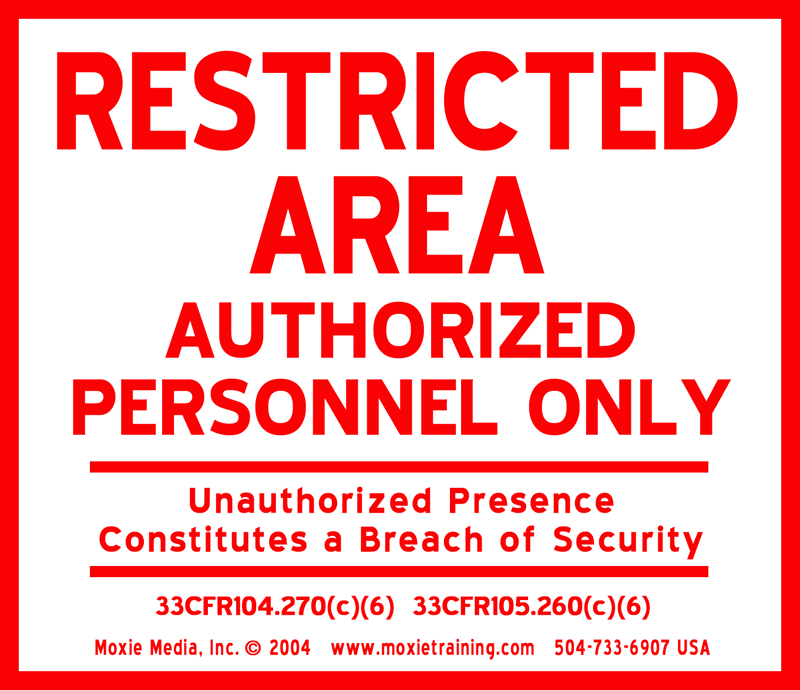 His parents restricted him to his room.Your parents may restrict you to go out with your friends on a school night.The Zoological Gardens were at first restricted to members and their guests.The new measures also restrict the ability of foreign students to bring family members into the country with them.